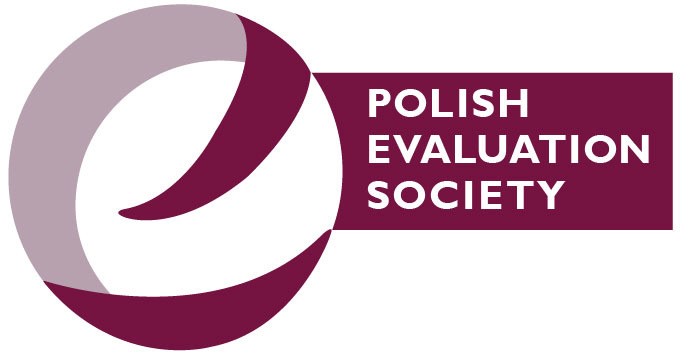 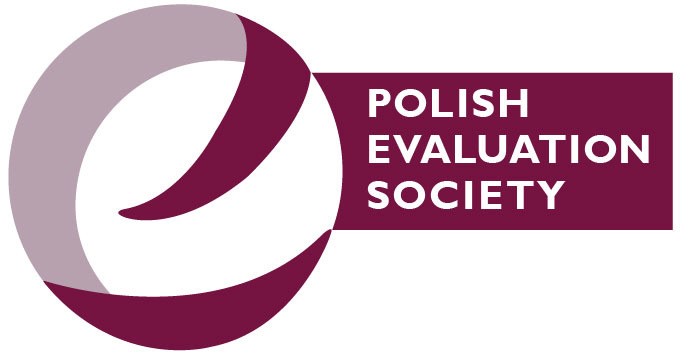 PTE’s milestones2000 – PTE established2004 – cooperation with the Ministry of Development Funds (UE) and Regional Policy2008 – Evaluation Standards2010 – training program „Evaluation Forge” (6 day long), then blended-learning  version of this course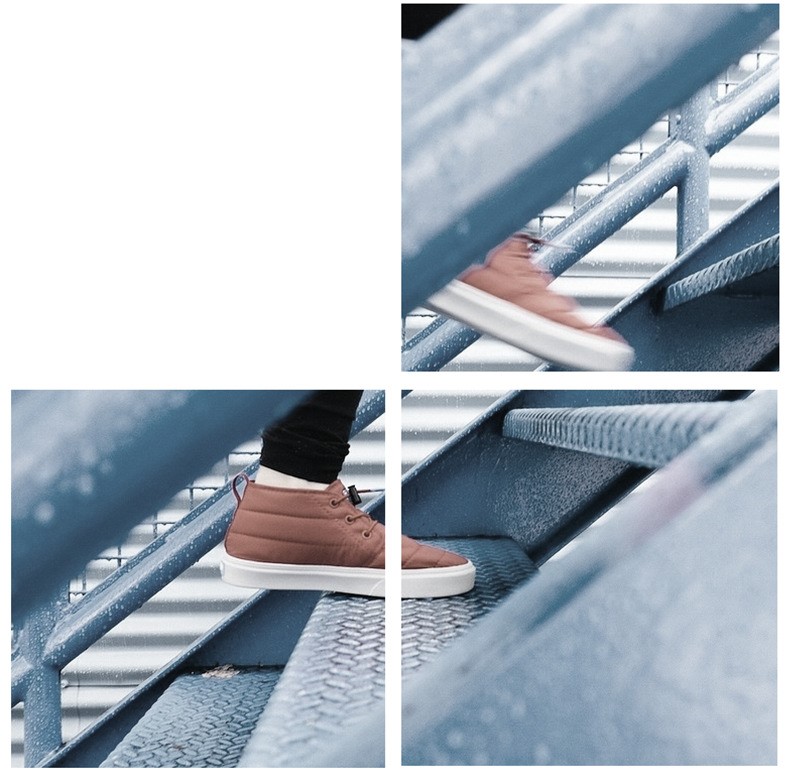 2015 – 1st Evaluation Congress2020 – Evaluation Qualifications Framework2022 – Polish Evaluation Review2022 – yearly budget of about EUR 27,500 (60% of it – one grant for the „Evaluation Think Tank” project) 2023 - 95 membersThe PTE’s Strategy 2021-2027THREE AREAS OF OUR ACTIVITIES:1. Developing Evaluation Professionalization (standards, certification, advocacy)Research, innovative initiatives2. Spreading EvaluationDissemination of knowledge and skills (publishing, education)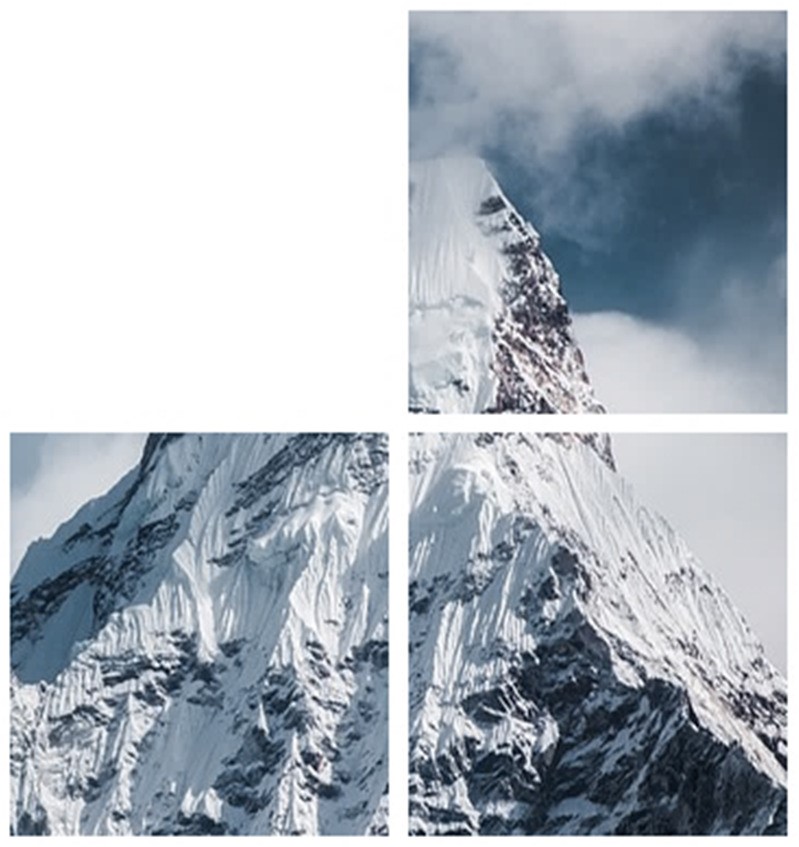 Cooperation with various stakeholders (at the national and international levels)3.  PTE’s Capacity BuildingResource managementPublic relations (membership, communication)Area: Developing EvaluationDeveloping Guiding Principles (to complement Evaluation Standards)Participation in the Cohesion Policy Evaluation Steering GroupApplied to be a certification body for Evaluator’s Qualification – rejected by the Ministry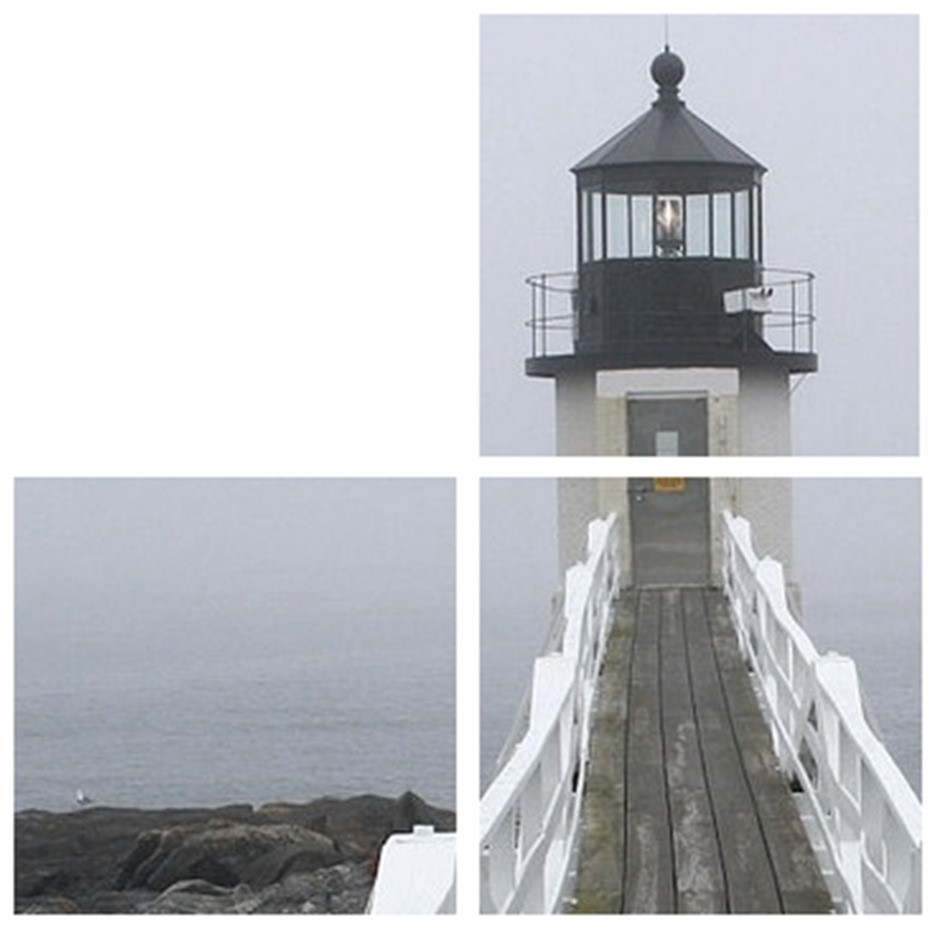 Area: Spreading Evaluation3rd International Evaluation Congress 2021‚ https://www.youtube.com/@pte7509/playlistsPolish Evaluation Review, expert reports, publications  Organizing open and dedicated trainingMentoring Programme MENTOR4EVAL (9 mentors, 12 mentees)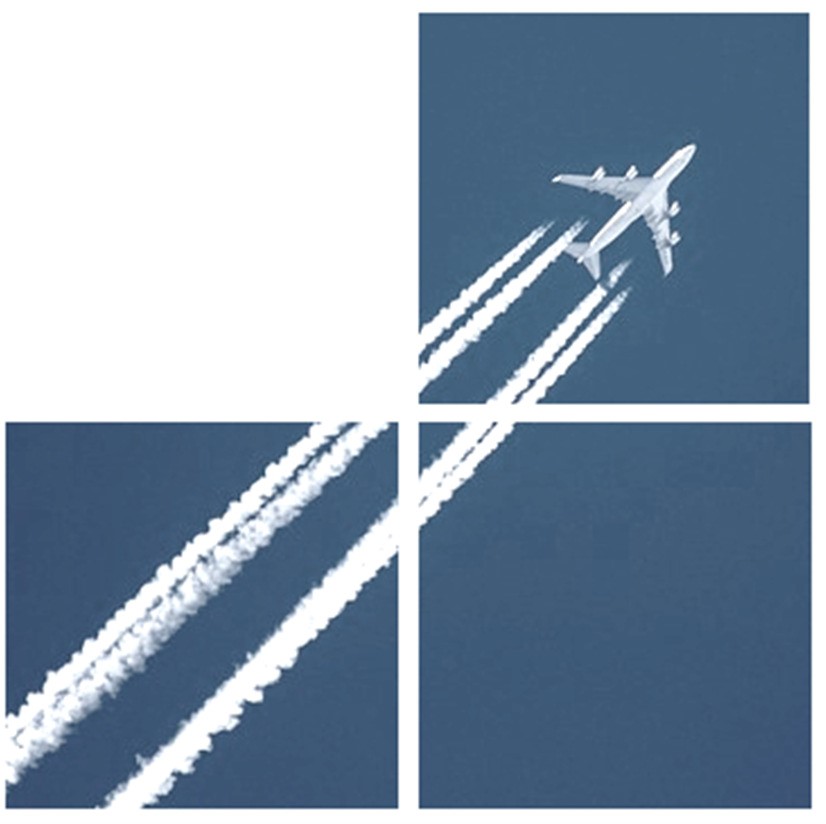 Monthly webinarsSeminars and meetings with municipalitiesCooperation with universities (consulting curricula, joint study on the evaluation market)International CooperationMember ofNetwork of Evaluation Societies in Europe (NESE)International Organization for Cooperation in Evaluation (IOCE)Inter-Regional Initiative for Professionalization of Evaluation (IRIPE)Cooperation with other VOPEsUkrainian Evaluation SocietyInternational projects (together with WBEN members)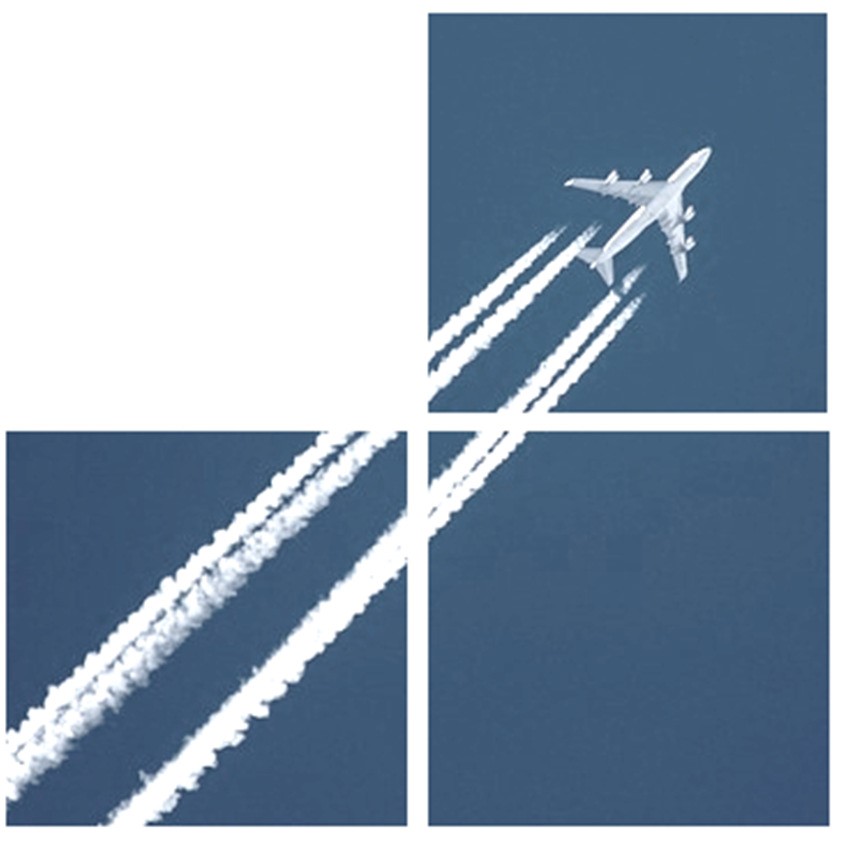 Assessment of the Current State of Democracy, Human Rights and Governance (DRG) Evaluation in EuropeStrengthening VOPEs’ capacities in Europe: A practical approach for streamlining the evaluation of Key Horizontal PrinciplesArea: PTE’s Capacity BuildingDeveloping PTE’s strategy, yearly operational plansWorking on a new PTE’s statuteArchivizationCommunication to the members – newsletter, blog, social mediaTranslation of the website to English: pte.org.pl/en/Thank you for your attention!Hvala za pozornost! Hvala na pažnji!Ви благодарам за вниманието!https://pte.org.pl/ pte@pte.org.pl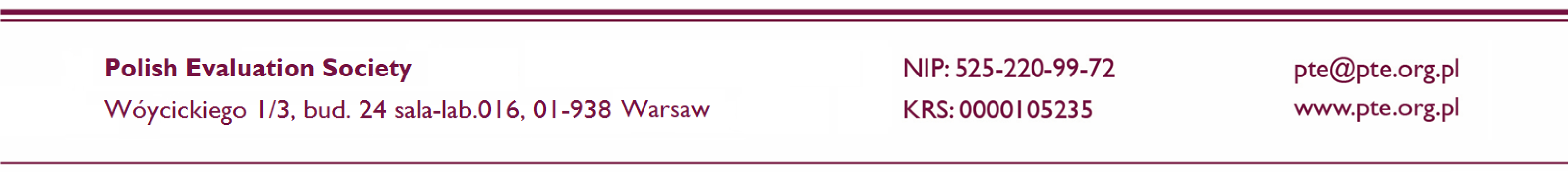 